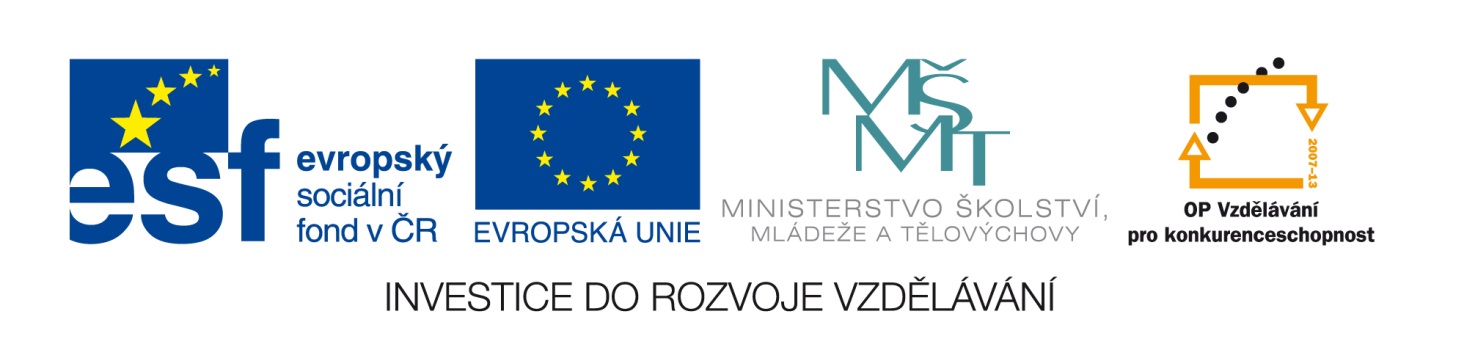 Název: Karty s příklady na sčítání a odčítání oboru 0-100 s přechodem přes 10.Cíl: 	     Upevnění matematických spojů +,-. Časový nárok: Podle potřeby.Pomůcky: Stovková tabule, číselná osa, desítky.Metodické pokyny: Karty můžeme vytisknout , zalaminovat a používat individuálně, ve skupinách i při různých soutěžích.78 + 448 + 485 + 739 + 436 + 627 + 546 + 558 + 444 + 855 + 646 + 753 + 967 + 777 + 566 + 879 + 269 + 376 + 684 + 822 – 486 + 725 – 789 + 524 - 633 – 846 – 732 – 644 – 635 - 745 – 851 – 563 -558 – 964 – 855 - 762 – 674 – 584 – 676 – 982 – 475 - 685 - 783 – 586 - 994 – 795 – 891 - 493 – 6